Всероссийская олимпиада школьников по праву 2016/2017 учебный год Муниципальный этапЗадания 11 классВремя выполнения: 120 минут (2 часа) Максимальное количество баллов: 70Выберите один или несколько правильных вариантов ответа:Кто является автором высказывания: «Порядок Республики Советов следует понимать как правовой порядок точно так же, как порядок фашистской Италии или демократической капиталистической Франции»:А.К. Савиньи;Б.О. Холмс;В.Г. Кельзен;Г.Л. Петражицкий;Д.Т. Гоббс.Государственная Дума  не может  быть распущена:А. С момента выдвижения ею обвинения против Президента РФ; Б. С момента рассмотрения проекта новой Конституции;В. В период действия на всей территории военного или чрезвычайного положения;Г. В период действия военного или чрезвычайного положения в отдельных местностях; Д. В течение шести месяцев до окончания срока полномочий Президента РФ.Высшим органом судейского сообщества РФ является:А. Совет судей РФ;Б. Всероссийский съезд судей;В. Высшая квалификационная коллегия судей; Г. Высшая экзаменационная комиссия.Гражданин	Иванов	решил	устроиться	слесарем.	Какие	из  перечисленных документов он должен будет представить:А. Трудовую книжку;Б. Справку о наличии (отсутствии) судимости; В. Документ об образовании;Г. Справку о семейном положении;Д. Характеристика с предыдущего места работы.Отцовство  лица, не состоящего  в браке  с матерью  ребенка, устанавливается:А. По заявлению матери ребенка в орган записи актов гражданского состояния;Б. Путем подачи совместного заявления отцом и матерью ребенка в орган записи актов гражданского состояния;В. По заявлению отца ребенка в орган записи актов гражданского состояния; Г. По заявлению ребенка в орган записи актов гражданского состояния.Лица,  достигшие   ко  времени   совершения   преступления четырнадцатилетнеговозраста, подлежат уголовной ответственности за следующие преступления: А. Несообщение о преступлении;Б. Акт международного терроризма;В. Участие в незаконном вооруженном формировании;Г. Угон судна воздушного или водного транспорта либо железнодорожного подвижного состава;Д. Нападение на лиц или учреждения, которые пользуются международной защитой;Е. Публичные призывы к осуществлению террористической деятельности или публичное оправдание терроризма.Ценными бумаги являются:А. Акция;Б. Индоссамент;В. Чек;Г. Вексель;Д. Аваль;Е. Коносамент.В каком(-их) городе(-ах) расположены Конституционный Суд и  Верховный  Суд РФ:А. KC РФ — Санкт-Петербург; BC РФ — Москва; Б. KC РФ — Москва; BC РФ — Санкт-Петербург;В. KC РФ — Санкт-Петербург; BC РФ — Санкт-Петербург; Г. KC РФ — Москва; BC РФ — Москва.Кто являлся Председателем Комитета конституционного надзора CCCP: А.Б.Н. Ельцин;Б.А.В. Руцкой;В.С.С. Алексеев;Г.Р.И. Хасбулатов;Д.А.И. Лукьянов.Негаторный  иск - это:А. Иск об истребовании имущества из чужого незаконного владения;Б. Требование устранения всяких нарушений права титульного владельца, хотя бы эти нарушения и не были соединены с лишением владения;В. Иск об удовлетворении требований о выплате присужденных сумм;Г.   Иск  о  компенсации	убытков,   которые   понес   истец   в результате  неисполнения ответчиком своих обязательств.Разновидностями договора купли-продажи являются:А. договор меныБ. договор контрактации В. договор поставкиГ. договор рентыД. договор энергоснабженияПреступлениями против свободы, чести и достоинства личности являются:А. похищение человека; Б. торговля людьми;В. захват заложника;Г. незаконное помещение в психиатрический стационар; Д. использование рабского труда.Разделение	ежегодного	оплачиваемого	отпуска	на	части	по	соглашению работника  и работодателя:А. не допускаетсяБ. допускается на две равные части.В. допускается, если одна из частей составляет не менее 14 дней Г. допускается без ограничений.Оцените  правильность  утверждения (верно/неверно)Право на обращение в Федеральное Собрание с предложением о поправках и пересмотре Конституции принадлежит исполнительным органам власти субъектов РФ.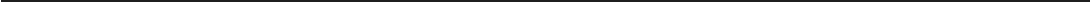 Слово «добро» встречается в Конституции РФ.Несовершеннолетние   могут	привлекаться	к   работе	в   ночное	время	в   случае чрезвычайных обстоятельств (эпидемии, голод, война и т.д.)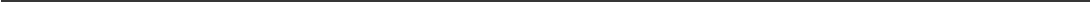 Суд вправе при наличии смягчающих наказание обстоятельств может изменить категорию преступления на менее тяжкую.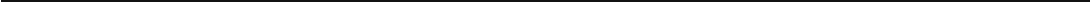 Государственная корпорация не является корпоративным юридическим лицом.Дайте определения:Суброгация - это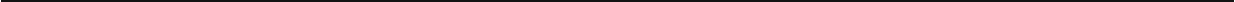 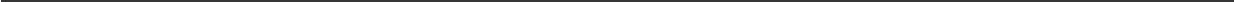 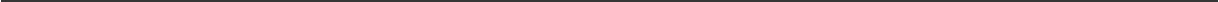 Производственный совет - это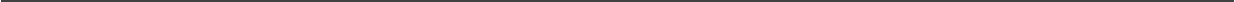 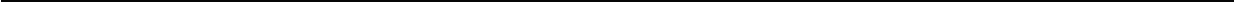 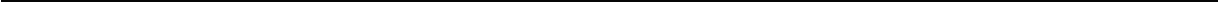 Пробация - это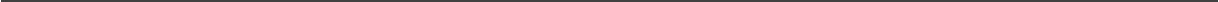 Делькредере - это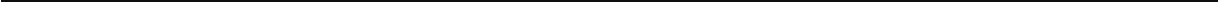 Время открытия наследства - это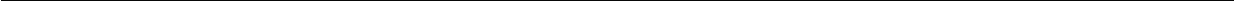 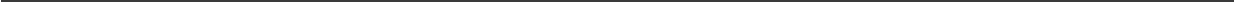 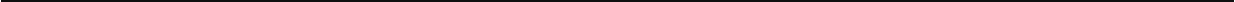 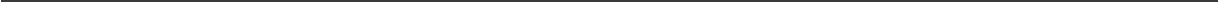 Сопоставьте:Наименование должности и лицо, должность замещающее:12 —4 —6 —7 —8 -Теории происхождения  государства с их представителями:12 —3 —4 —56 —7 —8 -9 -Конституционное право с возможностью его ограничения:А -Случаи	ОБЯЗАТЕЛЬНОГО	и  ВОЗМОЖНОГО	заключения	срочного	трудового договора:А -Уголовно-правовые обстоятельства с правовыми последствиями:А -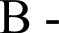 Перечислите:Основные школы права (мазхабы), выделяемые в исламском праве суннитского толка 1.  	2.  	3.  	4.  	Формы воспитания детей, оставшихся без попечения родителей: 1.  	2.  	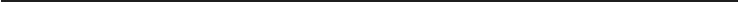 4.  	Принципы уголовного права:1.  	2.  	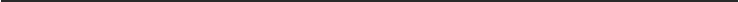 4.  	5.  	Некоммерческие корпоративные организации:1.  	2.  	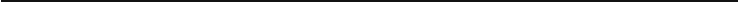 4.  	6.  	7.  	8.  	9.  	Состав Верховного Суда РФ:1.  	2.  	3.  	4.  	5.  	6.  	7.  	8.  	9.  	Переведите латынь:Regina probationum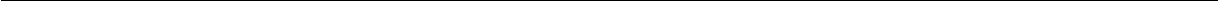 Homicidium voluntariumParticeps criminisActio in remРешите  правовые задачи:Решите уравнение (Найдите у, и укажите орган, состоящий из у членов)ax2+bx+c+d= Ц, гдеОкружной (флотский) военный суд рассматривает в первой инстанции дела, отнесенные федеральным конституционным законом и (или) федеральным законом к его подсудности в количестве х судей;а=Количество Федеральных округов;Ь=Количество Арбитражных апелляционных судов;с=Количество членов Совета директоров ЦБ РФ (Банка России), включая Председателя ЦБ РФ (Банка России);d=Количество республик в составе РФ.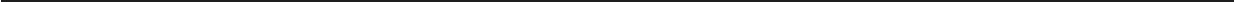 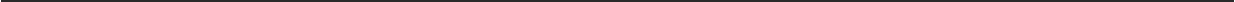 Супруги Ивановы выехали на автомобильное шоссе ранним утром. Сильный туман, высокая влажность и яркое солнце стали причиной потери водителем управления и серьезной автомобильной аварии. Иванова, сидевшая на пассажирском сидении, скончалась на месте аварии. Ее cyпpyг был доставлен в больницу, но врачи не смогли спасти его жизнь и он умер в тот же день.У Ивановых был общий совершеннолетний ребенок — Екатерина. На наследство, в виде одного миллиона рублей, кроме того, претендовал сын от первого брака Иванова — Дмитрий. Екатерина полагала, что ей причитается сумма в 750 тысяч. Дмитрий не согласился с сестрой, указав, что мать Екатерины умерла раньше и, соответственно, это увеличивает долю Дмитрия. Екатерина возразила брату, указав, что ее родители являются коммориентами - умершими в один и тот же день и не наследующих друг за другом.Кто из наследников прав. Ответ поясните.Гражданин Козлов, пообещал подарить Еремеевой все свое имущество, о чем они составили письменный договор и удостоверили его у нотариуса. Через год  Козлов получил в наследство огромное состояние, а Еремеева напомнила ему о заключенном между ними договоре. Козлов, не желая расставаться со своим богатством, отказался от исполнения договора. Еремеева обратилась в суд.Должен  ли Козлов  исполнять  договор?  Ответ обоснуйте.Министр здравоохранения и социального развития РФ Сидоров Ф.М. как член Правительства РФ был приглашен дирекцией телеканала принять участие в популярной телепередаче.За участие министра в телепередаче генеральный директор телеканала хотел выплатить ему гонорар.Bnpaвe ли министр Сидоров Ф.М. получить вознаграждение за участие в телепередаче? ответ обоснуйте.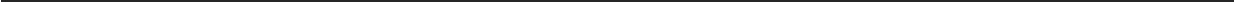 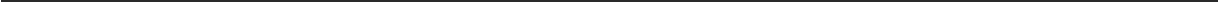 Игорь Печин в поисках работы ходил по городу и предлагал свои услуги. Зайдя на стройку он, имея слабую надежду, спросил у прораба, имеется ли у него работа. Прораб обрадовал Игоря, сказав о наличной вакансии разнорабочего. Игорю было указано приступать к работе немедленно.На следующий день руководитель стройки вызвал Игоря для оформления трудового договора в письменной форме. Среди прочего в договоре содержались положения об испытательном сроке, заработной плате, месте работы и трудовой функции Игоря.Нарушены ли требования трудового законодательства в данной ситуации? Ответ поясните.Мирненским гарнизонным военным судом Чернышев был признан виновным в хищении  чужого  имущества  путем  обмана,  которые  были  квалифицированы по ч.1. ст.159 УК РФ. Санкция ч.1.cm.159 УК РФ предусматривает наказание в виде лишения свободы на срок до трех лет. Суд приговорил Чернышова  к лишению  свободы сроком на 1 год и шесть месяцев и лишил его воинского звания «капитан».Правильно ли поступил суд, назначив дополнительное наказание в виде лишения воинскогозвания? Обоснуйте ответ.1.  Председатель	Конституционного  СудаА.Т.А. Голикова;РФБ.А.И. Бастрыкин;2. Председатель Верховного Суда РФВ.В.М. Лебедев;3. Председатель Счетной Палаты РФГ.В.В. Володин;4.  Председатель   Следственного  КомитетаД.В.Д. Зорькин;РФЕ.Т.Н. Москалькова;5.	Председатель	Государственной	ДумыЖ.С.Х. Сабурская;Федерального Собрания РФ3. Ф.Г. Хуснутдинов.6. Уполномоченный по правам человека РФ7. Председатель Конституционного Суда PT8. Уполномоченный по правам человека PT1.  Теологическая	теория	происхожденияА.	Николай	Константиновичгосударства;Михайловский;2.  Патриархальная  теория  происхожденияБ. Эверет Роджерс;государства;В. Лев Иосифович Петражицкий;3.	Договорная	теория	происхожденияF. Людвиг Гумплович;государства;Д. Фридрих Энгельс;4.  Психологическая  теория происхожденияЕ. Жан Маритен;государства;Ж. Герберт Спенсер;5.	Органическая	теория	происхождения3. Жан-Жак Pycco;государства;И. Клод Леви-Стросс.6. Теория насилия;7.	Марксистская	теория	происхождениягосударства;8.	Диффузная	теория	происхождениягосударства;9. Теория инцеста.А. Обязательное заключение;1. Временные работы;Б. Возможное заключение.2. Сезонные работы;3.	С	поступающими	на	работупенсионерами по возрасту;4. С руководителями организации;5. С лицами,  получающими  образование поочной форме обучения;6.   С   лицами,   направляемыми   на работузаграницу;7. С лицами,  поступающими  на  работу  посовместительству;8.	С	лицами,	направленными	дляпрохождения  альтернативной гражданскойслужбы.А.	Исключениепреступности1. Обоснованный риск;деяния;2.	Причинение	вреда	при	задержании	лица,Б.	Освобождениеот	уголовнойсовершившего   преступление;ответственности;3. Деятельное раскаяние;В.	Освобождениеот	уголовного4. Изменение обстановки;наказания;5. Болезнь;6. Примирение с потерпевшим;7. Условно-досрочное освобождение;8. Истечение сроков давности;9. Болезнь наркоманией;10.   Истечение   сроков   давности обвинительногоприговора суда;11. Необходимая оборона.